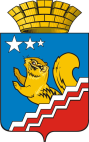 СВЕРДЛОВСКАЯ ОБЛАСТЬВОЛЧАНСКАЯ ГОРОДСКАЯ ДУМАШЕСТОЙ СОЗЫВПервое заседаниеРЕШЕНИЕ № 64г. Волчанск					 					  16.09.2017 г.О внесении изменений в Регламент работы Волчанской городской ДумыРассмотрев представленный проект о внесении изменений в Регламент Волчанской городской Думы, руководствуясь Федеральным законом от 6 октября 2003 года № 131-ФЗ "Об общих принципах организации местного самоуправления в Российской Федерации", Уставом Волчанского городского округа,ВОЛЧАНСКАЯ ГОРОДСКАЯ ДУМА РЕШИЛА:1. Внести в Регламент работы Волчанской городской Думы, принятый Решением Волчанской городской Думы от 13.02.2009 № 11, следующие изменения:1.1. Пункт 9 Статьи 28 изложить в следующей редакции:«9. Дума в обязательном порядке образует постоянные комиссии:по экономической политике, бюджету и налогам;по социальной политике и вопросам местного самоуправления;   по промышленной политике, вопросам жилищно-коммунального и сельского хозяйства;».2.  Решение вступает в силу с момента его подписания.  Настоящее Решение опубликовать в информационном бюллетене «Муниципальный вестник» и обнародовать на официальном сайте Думы Волчанского городского округа в сети Интернет.ПредседательВолчанской городской Думы                                                                               А.Ю. Пермяков                                                    